Publicado en Madrid el 24/07/2019 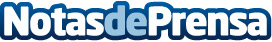 Ezviz propone soluciones inteligentes para optimizar el cuidado y vigilancia de las mascotasPara mantener a las mascotas siempre acompañadas y nunca sin supervisión, el fabricante de gadgets inteligentes propone discretas cámaras WIFI y con micro bidireccional que garantizan que los animales domésticos estén siempre bien atendidos. Son gadgets muy fáciles de instalar, con un uso muy intuitivo, descarga de datos online o en tarjeta y una excelente relación calidad-precioDatos de contacto:Francisco Diaz637730114Nota de prensa publicada en: https://www.notasdeprensa.es/ezviz-propone-soluciones-inteligentes-para_1 Categorias: Nacional Telecomunicaciones Mascotas Dispositivos móviles http://www.notasdeprensa.es